FOOTPATH INSPECTION REPORTFOOTPATH INSPECTION REPORTFOOTPATH INSPECTION REPORTFOOTPATH INSPECTION REPORTFOOTPATH INSPECTION REPORTFOOTPATH INSPECTION REPORTFOOTPATH INSPECTION REPORTPARISHPARISHSpurstowSpurstowFOOTPATHFOOTPATHFP41FROMFROMThis path is a very short extension (10-15metres or so) of Bunbury Footpath 18 South to meet Footpath 36This path is a very short extension (10-15metres or so) of Bunbury Footpath 18 South to meet Footpath 36TOTOMeets Spurstow Footpath 36 at the corner of the track to the East of The Oaklands on Long Lang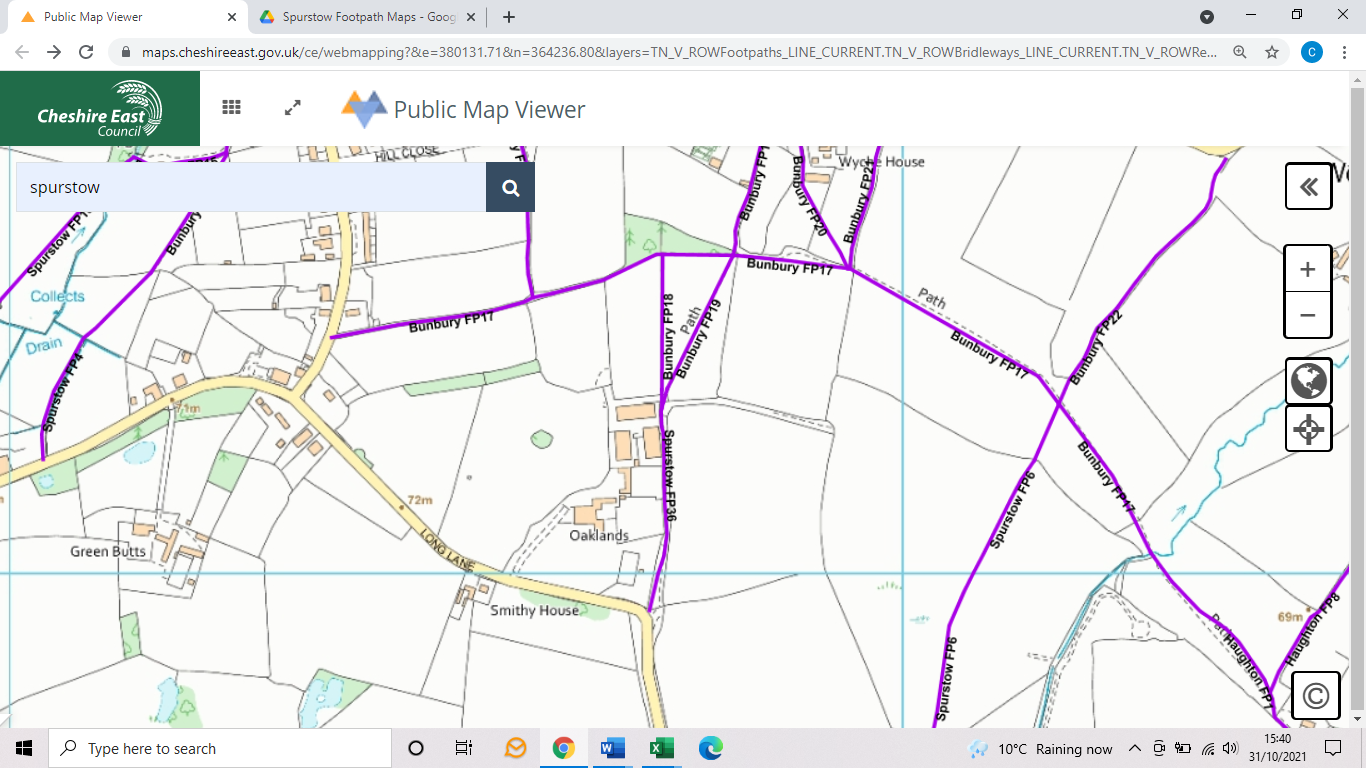 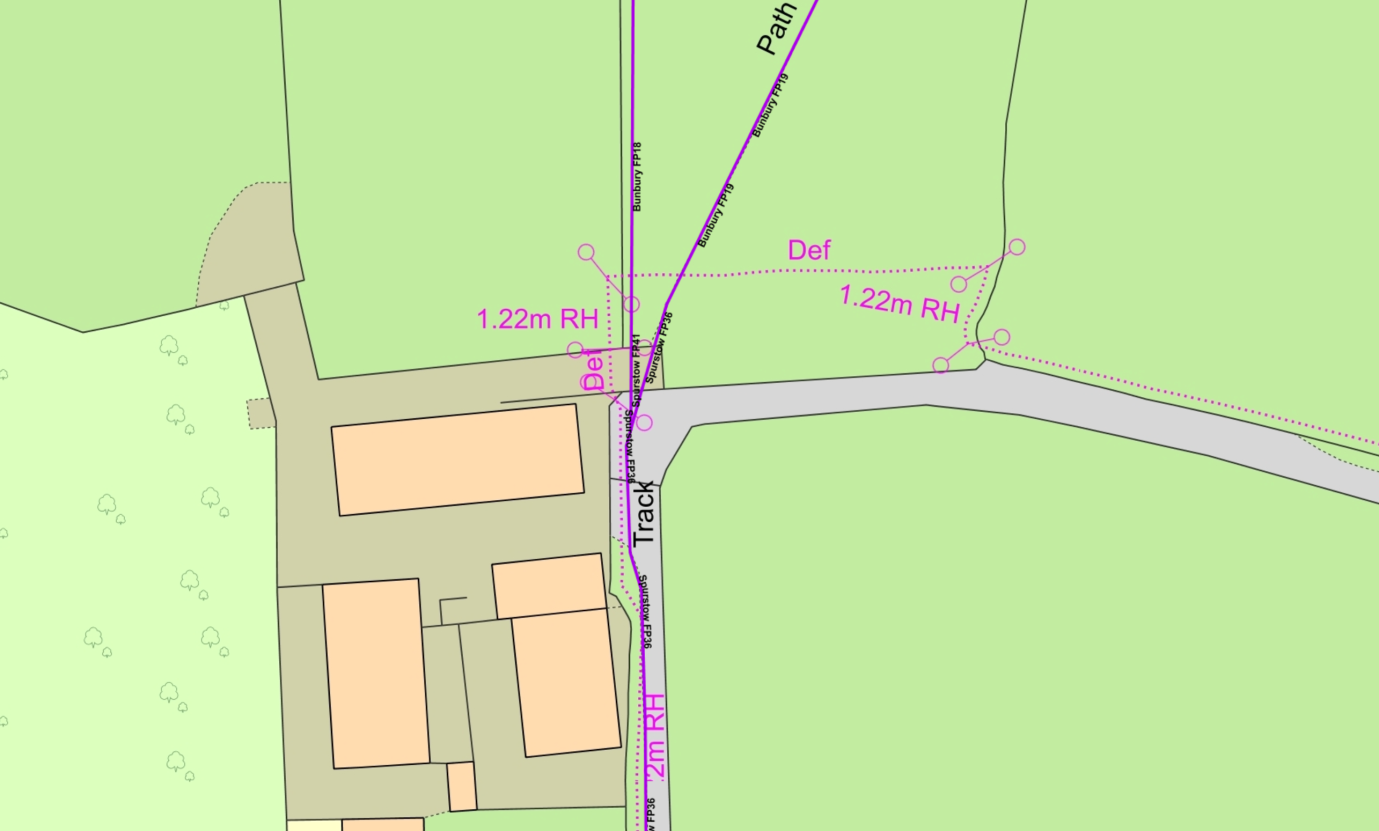 COMMENTS COMMENTS COMMENTS COMMENTS COMMENTS COMMENTS COMMENTS INSPECTORDATEDATE